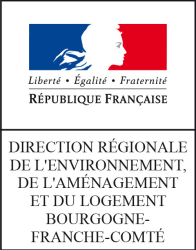 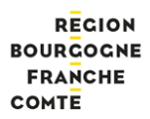 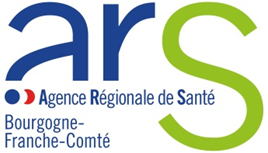 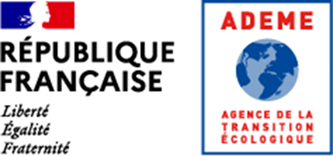 Présentation du pré-projet :Date souhaitée : 		□ 14 septembre 2020			□ 15 septembre 2020Lieu				□ en présentiel à Dijon		□ en visioconférence		Horaires (1h) - merci de proposer quelques créneaux :					Fiche à retourner pour le 4 septembre 2020 dernier délai à : adeline.bernier@bourgognefranchecomte.fr Fait àLeSignature(s), qualité(s) du représentant légal du demandeurANNEXE : Fiche de présentation du PRE-PROJET – PRSE 3 – AAP SE1. Présentation du projet1. Présentation du projet1. Présentation du projet1. Présentation du projet1. Présentation du projet1. Présentation du projet1. Présentation du projet1. Présentation du projetPrésentation de la collectivité ou de la structure – principaux dispositifs ou actions encours en lien avec la transition écologiqueContextualisation du projet (5lignes maximum)Antériorité du projet Action nouvelle Reconduction de l’action existante Enrichissement, approfondissement de l’action existante Action nouvelle Reconduction de l’action existante Enrichissement, approfondissement de l’action existante Action nouvelle Reconduction de l’action existante Enrichissement, approfondissement de l’action existante Action nouvelle Reconduction de l’action existante Enrichissement, approfondissement de l’action existante Action nouvelle Reconduction de l’action existante Enrichissement, approfondissement de l’action existante Action nouvelle Reconduction de l’action existante Enrichissement, approfondissement de l’action existante Action nouvelle Reconduction de l’action existante Enrichissement, approfondissement de l’action existanteBudget global estimé du projet (€)Subvention sollicitée (€)2. Portage du projet 2. Portage du projet 2. Portage du projet 2. Portage du projet 2. Portage du projet 2. Portage du projet 2. Portage du projet 2. Portage du projet Structure porteuseStructure porteuseStructure porteuseStructure porteuseRédacteur du projetNOMNOMNOMPrénomPrénomPrénomFonctionRédacteur du projetCoordonnateur du projetNOMNOMNOMPrénomPrénomPrénomFonctionCoordonnateur du projet3. Partenariat envisagés3. Partenariat envisagés3. Partenariat envisagés3. Partenariat envisagés3. Partenariat envisagés3. Partenariat envisagés3. Partenariat envisagés3. Partenariat envisagésOrganismes (s) partenairesOrganismes (s) partenairesCaractéristiques du partenariatCaractéristiques du partenariatCaractéristiques du partenariatCaractéristiques du partenariatRôle dans le projetRôle dans le projetOrganismes (s) partenairesOrganismes (s) partenairesFinancierTechniqueTechniqueAutre (Préciser)Rôle dans le projetRôle dans le projet4. Public cible : à qui est destiné le projet ?4. Public cible : à qui est destiné le projet ?Qualité, nombre , âge,….5. Impacts attendus du projet5. Impacts attendus du projetLivrables attendusIndicateurs de réalisation et d’évaluationValorisation envisagée6. Description du projet (2 pages maximum)6. Description du projet (2 pages maximum)6. Description du projet (2 pages maximum)Contexte du projetObjectif stratégique Objectif opérationnelDescriptif (Méthodologie, préciser outils et modalités d’intervention)7. Calendrier de réalisation7. Calendrier de réalisation7. Calendrier de réalisationDate démarrage prévisionnelle (mois-année)Date démarrage prévisionnelle (mois-année)Date de fin prévisionnelle (mois-année)Date de fin prévisionnelle (mois-année)8. Plan de financement envisagé8. Plan de financement envisagé8. Plan de financement envisagéFinanceur  (préciser à chaque ligne le nom et/ou la nature du fonds))Montant (€)% du totalFinancements publicsFinancements privés Autofinancement